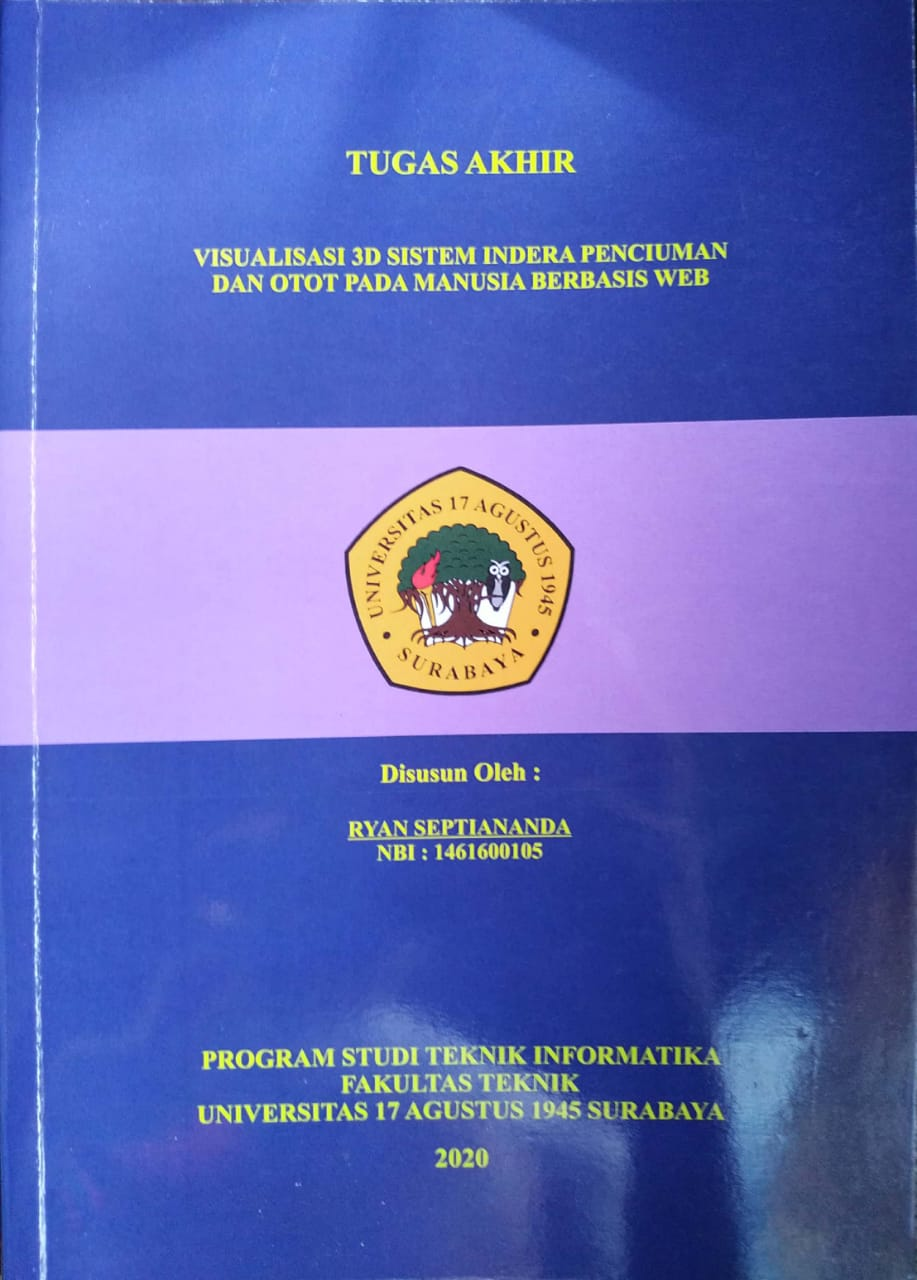 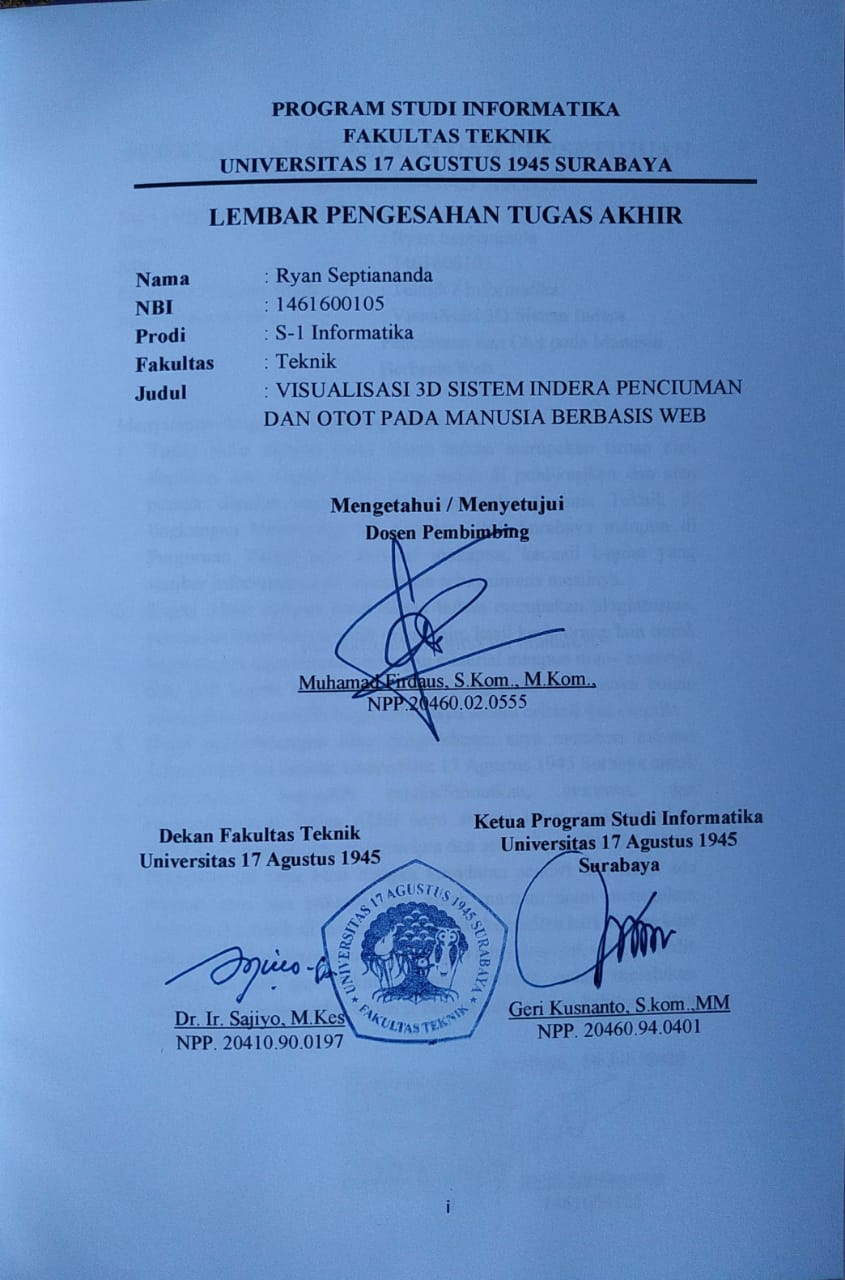 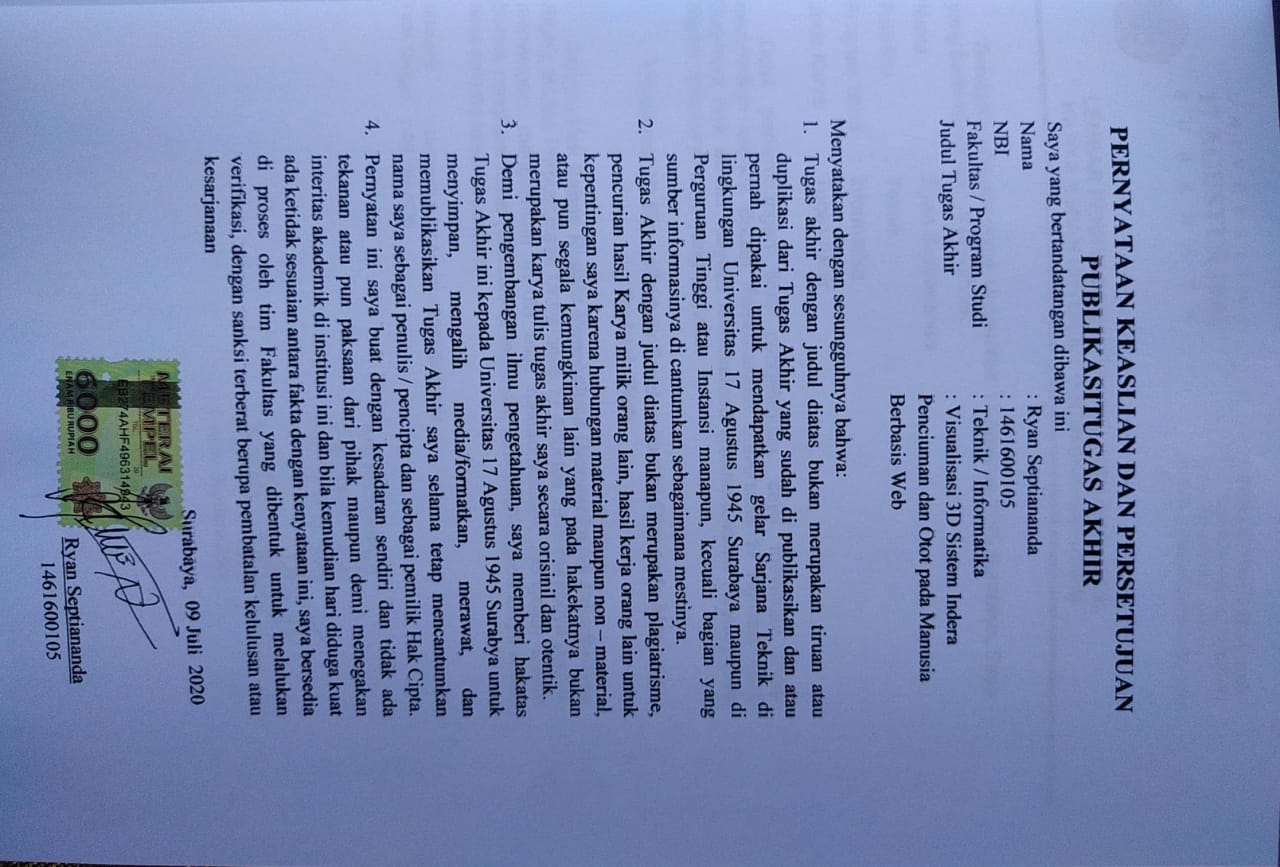 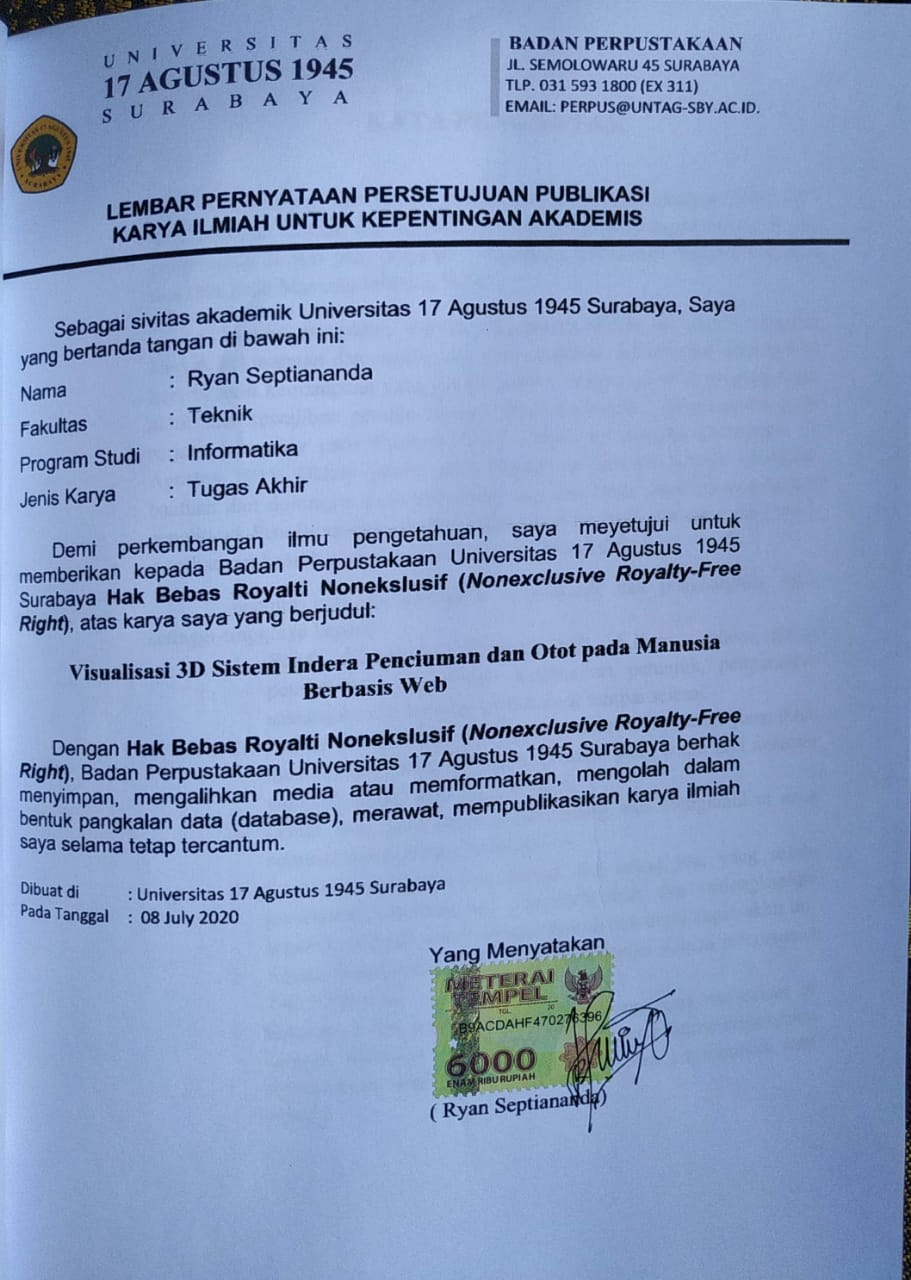 KATA PENGANTARSegala puji dan syukur penulis panjatkan atas kehadirat Allah SWT atas limpahan rahmat, dan karunianya sehingga peneliti dapat menyelesaikan penyusunan Skripsi yang berjudul “Visualisasi 3D Sistem Indera Penciuman dan Otot pada Manusia Berbasis Web”,Penulis menyadari bahwa penyusunan skripsi ini masih memiliki banyak kekurangan dan masih jauh dari sempurna, hal tersebut dikarenakan keterbatasan kemampuan yang penulis miliki. Skripsi ini telah menjadi tugas akhir dan kewajiban penulis sebagai salah satu syarat mendapatkan gelar sarjana komputer pada Program Studi Teknik Informatika Universitas 17 Agustus 1945. Dalam proses penyelesaian ini penulis banyak mendapat bantuan dan dorongan serta semangat yang luar biasa untuk menyelesaikan peneliti ini. Penulis sangat mengharapkan masukan, kritik dan saran yang berisi membangun kearah perbaikan dan penyempurnaan skripsi ini. penulis juga mengucapkan terimakasih dan penghargaan yang setinggi-tingginya kepada:Bapak Muhammad Firdaus, S.T., S.Kom., selaku dosen pembimbing yang telah memberikan petunjuk, pengarahan, semangat serta bimbingan dari awal sampai selesai.Dokter arie , selaku pembimbing anatomi manusia yang telah memberikan  petunjuk, arahan, bentuk yang benar dari anatomi yang dibuat dari awal sampai akhir.Dosen wali yang telah membimbing dan mengarahkan saya selama studi di Untag Surabaya ini.Kerluarga yang tercinta, Bapak ibu orang tua, yang selalu mendoakan, memotivasi, memperhatikan dan melengkapkan segala keperluan penulis hingga terselesaikannya tugas akhir ini.Amara Gandha atas support dan bantuannya selama penyusunan Tugas Akhir ini.Sahabatku dan teman seperjuangan yang setia menemani di kampus selama proses perkuliahan, terutama Rekno serta teman seperjuangan angkatan 2016 yang tak bisa ku sebutkan satu persatu.ABSTRAKKurangnya Media pembelajaran yang lengkap dan detail tentang cara kerja sistem tubuh manusia bagi Mahasiswa kedokteran dapat menyebabkan kesalahan dalam memahami pembelajaran. Sistem indera Penciuman dan Sistem Otot merupakan sistem tubuh yang sering menjadi pembelajaran dalam dunia medis dan kedokteran. Dari masalah tersebut dapat diambil penelitian tentang pengembangan pengenalan cara kerja sistem tubuh menggunakan tekhnologi visualisasi 3D. Visualisasi tersebut berisi tentang pengenalan cara kerja sistem organ tubuh manusia yaitu Sistem indera Penciuman dan Otot Lurik. Dengan Visualisasi 3D ini diharapkan dapat mempermudah pembelajaran bagi mahasiswa untuk mempelajari sistem tubuh manusia. Kata Kunci: Visualisasi 3D, Sistem Indera Penciuman, Otot DAFTAR ISIDAFTAR GAMBARGambar 2. 1 Hidung bagian luar	8Gambar 2. 2. Hidung bagian dalam	9Gambar 2. 3 Otot lurik	10Gambar 2. 4 Blender	12Gambar 2. 5 Blend4web	15Gambar 2. 6 OS Windows	15Gambar 2. 7 Quesioner UEQ	17Gambar 2. 8 Input Data UEQ	17Gambar 2. 9 Hasil Pengujian UEQ	18Gambar 2. 10 Tahap metode MDLC	19Gambar 3. 1 Use Case diagramaplikasi yang berisi animasi fungsi dan cara kerja sistem indera penciuman dan otot lurik secara 3D	22Gambar 3. 2 Activity Diagram	24Gambar 4. 1 Model 3D Hidung Utuh	32Gambar 4. 2 Coloring Model 3d hidung detail	32Gambar 4. 3 Halaman Utama Aplikasi	33Gambar 4. 4 Halaman Utama Menu Deskripsi	34Gambar 4. 5 Fitur Pencarian Objek 3D	34Gambar 4. 6 Halaman Organ Tubuh	35Gambar 4. 7 Halaman Menu Hidung	35Gambar 4. 8 Halaman Menu Hidung Utuh	36Gambar 4. 9 Halaman Menu hidung detail	36Gambar 4. 10 Halaman Deskripsi hidung detail	37Gambar 4. 11 Halaman Menu otot	37Gambar 4. 12Halaman Menu Otot Utuh	38Gambar 4. 13 Halaman Menu Otot Lurik Detail	38Gambar 4. 14 Animasi Fungsi dan Cara Kerja Otot Lurik	40Gambar 4. 15 Halaman Menu Panduan	40Gambar 4. 16 Grafik Hasil Pengujian	46DAFTAR TABELTabel 4. 1 Hasil Pengujian Fungsional Aplikasi	43Tabel 4. 2 Hasil Pengujian Kinerja Aplikasi	44Tabel 4. 3 Hasil Jawaban Responden	45Tabel 4. 4 Konversi Jawaban Kuisioner	45Tabel 4. 5 Hasil Rata-rata Nilai Bobot	46Tabel 4. 6 Rata-Rata Setiap Kelompok	46Nama:Ryan SeptianandaProgram Studi:InformatikaJudul :Visualisasi 3D Sistem Indera Penciuman dan Otot pada Manusia Berbasis Web